Nama Panjang			: Alphonsus  Awan Murba Candra.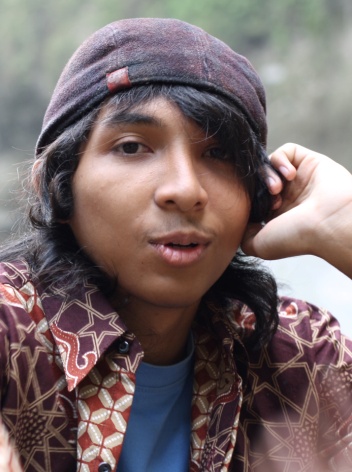 Nama Panggilan		: AwanJenis Kelamin			: Laki- LakiTempat,tanggal lahir		: Yogyakarta, 05 – Juli - 1991.Umur				: 21 TahunAgama				: Katholik RomaStatus				: lajangAlamat				: Jalan Melati wetan no 29,Yogyakarta .HP			             : 085729841416.E-Mail		                          : Awanart_cloud@yahoo.co.id.PENDIDIKAN2010-sekarang			 :Fakultas Seni Rupa, Jurusan Seni Murni, Minat utama Seni Grafis,    Insitut Seni Indonesia Yogyakarta.2006-2010			: SMK Negeri 5,Yogyakarta.2004-2006			: SMP PANGUDILUHUR II,Yogyakarta.1998-2004			: SD KANISIUS BACIRO,Yogyakarta.AKTIFITAS SENI2013				“NGGRESULO”, Pameran Seni Rupa,  Jogja Gallery Yogyakarta2012				 “DESAMBAR DESEMBER #5, Pameran  Seni Rupa,  Mahasiswa 				   Fakultas Seni Rupa,  Jogja Nasional Museum Yogyakarta.“MURAL GENERATION” Daging Tumbuh Exbidion  and    Merchadising,  Lir  Space Yogyakarta. “FUTURE OF US FKY XXIV”,workshop cukil & Pamerarn PMR    feat Saki, Museum  Bank Indonesia Yogyakarta. “ARTIST PROOF”, Seni Grafis, Tembi Rumah Budaya.2011 				“Pesta Seni & Pelantikan Bem Isi Yogyakarta”, Sepanjang  gedung    rektorat baru - gerbang ISI Yogyakarta.“Seni Grafis II”Lorong Gedung Grafis ISI Yogyakarta.“Sketsa II” Lorong Gedung Lukis ISI Yogyakarta.2010				” Tugas Akhir”, SMK N 5 Yogyakarta2008				”JOGJA DALAM LENSA 2008”, TAMAN BUDAYA,YogyakartaWORKSHOP2012				 Workshop ”Kampungku Mencukil”,  Kampung Saki Yogyakarta  Workshop ”Seni Lukis Cina”,  Insitut Seni Indonesia Yogyakarta.PENGHARGAAN2008				Nominator Kompetisi Fotografi ”JOGJA DALAM LENSA 2008”